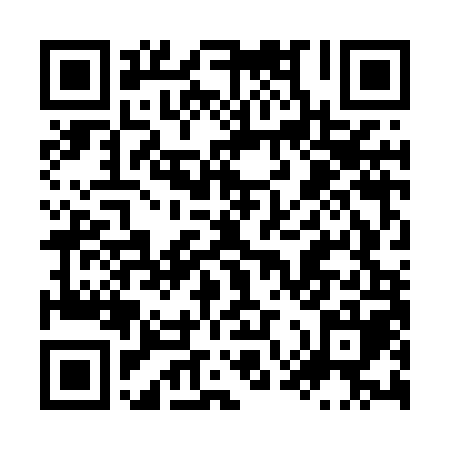 Prayer times for Zuiderkolonie, NetherlandsMon 1 Jul 2024 - Wed 31 Jul 2024High Latitude Method: Angle Based RulePrayer Calculation Method: Muslim World LeagueAsar Calculation Method: HanafiPrayer times provided by https://www.salahtimes.comDateDayFajrSunriseDhuhrAsrMaghribIsha1Mon3:025:111:367:1610:0112:032Tue3:025:121:367:1610:0112:033Wed3:035:131:377:1610:0012:034Thu3:035:131:377:1610:0012:035Fri3:045:141:377:159:5912:036Sat3:045:151:377:159:5912:027Sun3:055:161:377:159:5812:028Mon3:055:171:377:149:5712:029Tue3:065:181:387:149:5612:0210Wed3:065:191:387:149:5612:0111Thu3:075:211:387:139:5512:0112Fri3:075:221:387:139:5412:0113Sat3:085:231:387:129:5312:0014Sun3:085:241:387:129:5212:0015Mon3:095:251:387:119:5111:5916Tue3:105:271:387:119:4911:5917Wed3:105:281:397:109:4811:5918Thu3:115:291:397:109:4711:5819Fri3:115:311:397:099:4611:5820Sat3:125:321:397:089:4411:5721Sun3:135:341:397:089:4311:5622Mon3:135:351:397:079:4211:5623Tue3:145:371:397:069:4011:5524Wed3:145:381:397:059:3911:5525Thu3:155:401:397:049:3711:5426Fri3:165:411:397:039:3611:5327Sat3:165:431:397:029:3411:5328Sun3:175:441:397:029:3311:5229Mon3:175:461:397:019:3111:5130Tue3:185:471:397:009:2911:5031Wed3:195:491:396:589:2711:50